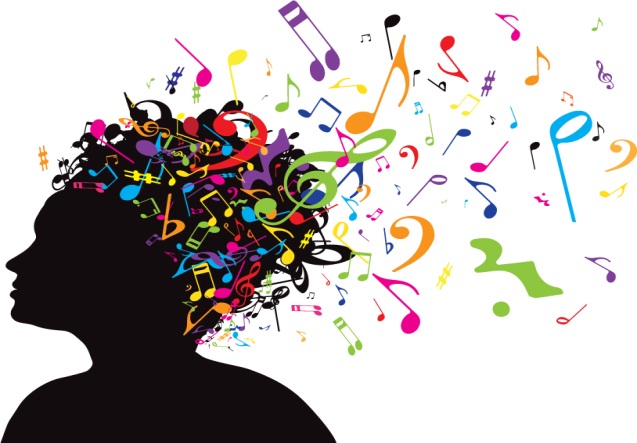 20 марта 2018 годаВедущий вебинара – Гордеева Татьяна ЮрьевнаЗаслуженный работник культуры Республики Татарстан, кандидат философских наук, доцент кафедры эстрадно-джазовой музыки ФГБОУ ВО «Казанский государственный университет культуры и искусства», сертифицированный музыкотерапевт В рамках вебинара были рассмотрены следующие вопросы:-   Музыкотерапия: определение, цели и задачи, возможности применения в реабилитационной работе-   Вклад казанских ученых в музыкотерапию  -   Современные методы музыкотерапии: активные, пассивные, музыкальная психотерапия, вокалотерапия, ритмотерапия  -  Музыковокалотерапия, ее задачи. Вокалотренинг